Artificial Intelligence Occupations 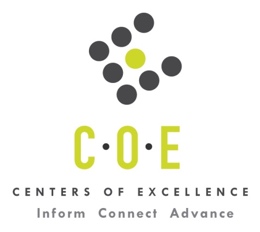 Labor Market Information Report Las Positas CollegePrepared by the San Francisco Bay Center of Excellence for Labor Market ResearchOctober 2020RecommendationBased on all available data, there appears to be an undersupply of Artificial Intelligence workers compared to the demand for this cluster of occupations in the Bay region and in the East Bay sub-region (Alameda and Contra Costa Counties). There is a projected annual gap of about 3,882 students in the Bay region and 614 students in the East Bay Sub-Region.IntroductionThis report provides student outcomes data on employment and earnings for TOP 0799.00-Other Information Technology programs in the state and region. It is recommended that these data be reviewed to better understand how outcomes for students taking courses on this TOP code compare to potentially similar programs at colleges in the state and region, as well as to outcomes across all CTE programs at Las Positas College and in the region. This report profiles Artificial Intelligence Occupations in the 12 county Bay region and in the East Bay sub-region for a proposed new program at Las Positas College.Occupational DemandTable 1. Employment Outlook for Artificial Intelligence Occupations in Bay RegionSource: EMSI 2020.3Bay Region includes: Alameda, Contra Costa, Marin, Monterey, Napa, San Benito, San Francisco, San Mateo, Santa Clara, Santa Cruz, Solano and Sonoma CountiesTable 2. Employment Outlook for Artificial Intelligence Occupations in East Bay Sub-RegionSource: EMSI 2020.3East Bay Sub-Region includes: Alameda and Contra Costa CountiesJob Postings in Bay Region and East Bay Sub-RegionTable 3. Number of Job Postings by Occupation for latest 12 months (October 2019 - September 2020)Source: Burning GlassTable 4a.  Top Job Titles for Artificial Intelligence Occupations for latest 12 months (October 2019 - September 2020) Bay RegionTable 4b.  Top Job Titles for Artificial Intelligence Occupations for latest 12 months (October 2019 - September 2020) East Bay Sub-RegionSource: Burning GlassIndustry ConcentrationTable 5. Industries hiring Artificial Intelligence Workers in Bay RegionSource: EMSI 2020.3Table 6. Top Employers Posting Artificial Intelligence Occupations in Bay Region and East Bay Sub-Region (October 2019 - September 2020)Source: Burning GlassEducational SupplyThere is one (1) community college in the Bay Region issuing 9 awards on average annually (last 3 years ending 2018-19) on TOP 0799.00-Other Information Technology. There are no colleges in the East Bay Sub-Region issuing awards on average annually (last 3 years) on this TOP code. Table 7. Community College Awards on TOP 0799.00-Other Information Technology in Bay RegionSource: Data Mart Note: The annual average for awards is 2016-17 to 2018-19.Gap AnalysisBased on the data included in this report, there is a large labor market gap in the Bay region with 3,891 annual openings for the Artificial Intelligence occupational cluster and 9 annual (3-year average) awards for an annual undersupply of 3,882 students. In the East Bay Sub-Region, there is also a gap with 614 annual openings and no annual (3-year average) awards for an annual undersupply of 614 students.Student OutcomesTable 8. Four Employment Outcomes Metrics for Students Who Took Courses on TOP 0799.00-Other Information TechnologySource: Launchboard Pipeline (version available on (9/30/20)Skills, Certifications and EducationTable 9. Top Skills for Artificial Intelligence Occupations in Bay Region (October 2019 - September 2020)Source: Burning GlassTable 10. Certifications for Artificial Intelligence Occupations in Bay Region (October 2019 - September 2020)Note: 88% of records have been excluded because they do not include a certification. As a result, the chart below may not be representative of the full sample.Source: Burning GlassTable 11. Education Requirements for Artificial Intelligence Occupations in Bay Region Note: 44% of records have been excluded because they do not include a degree level. As a result, the chart below may not be representative of the full sample.Source: Burning GlassMethodologyOccupations for this report were identified by use of skills listed in O*Net descriptions and job descriptions in Burning Glass. Labor demand data is sourced from Economic Modeling Specialists International (EMSI) occupation data and Burning Glass job postings data. Educational supply and student outcomes data is retrieved from multiple sources, including CTE Launchboard and CCCCO Data Mart.SourcesO*Net OnlineLabor Insight/Jobs (Burning Glass) Economic Modeling Specialists International (EMSI)  CTE LaunchBoard www.calpassplus.org/Launchboard/ Statewide CTE Outcomes SurveyEmployment Development Department Unemployment Insurance DatasetLiving Insight Center for Community Economic DevelopmentChancellor’s Office MIS systemContactsFor more information, please contact:Doreen O’Donovan, Research Analyst, for Bay Area Community College Consortium (BACCC) and Centers of Excellence (CoE), doreen@baccc.net or (831) 479-6481John Carrese, Director, San Francisco Bay Center of Excellence for Labor Market Research, jcarrese@ccsf.edu or (415) 267-6544Computer Occupations, All Other (15-1199 /15-1299): All computer occupations not listed separately.  Excludes “Computer and Information Systems Managers” (11-3021), “Computer Hardware Engineers” (17-2061), “Electrical and Electronics Engineers” (17-2070), “Computer Science Teachers, Postsecondary” (25-1021), “Multimedia Artists and Animators” (27-1014), “Graphic Designers” (27-1024), “Computer Operators” (43-9011), and “Computer, Automated Teller, and Office Machine Repairs” (49-2011).Entry-Level Educational Requirement: Bachelor's degreeTraining Requirement: NonePercentage of Community College Award Holders or Some Postsecondary Coursework: 35%Occupation 2019 Jobs2024 Jobs5-Yr Change5-Yr % Change5-Yr Open-ingsAverage Annual Open-ings25% Hourly WageMedian Hourly WageComputer Occupations, All Other 38,974  42,324 3,3509% 19,456  3,891 $41.02$56.51Occupation 2019 Jobs2024 Jobs5-Yr Change5-Yr % Change5-Yr Open-ingsAverage Annual Open-ings25% Hourly WageMedian Hourly WageComputer Occupations, All Other 7,618  7,631 130% 3,072  614 $35.28$47.58OccupationBay RegionEast Bay Sub-RegionComputer Systems Engineers/Architects21,6597,724Information Technology Project Managers15,5506,395Business Intelligence Analysts12,3755,011Software Quality Assurance Engineers and Testers11,9093,844Database Architects3,2051,270Computer Occupations, All Other2,3231,047Data Warehousing Specialists2,262793Document Management Specialists1,475503Video Game Designers1,095613Search Marketing Strategists1,038602Geospatial Information Scientists and Technologists738297Web Administrators315100Geographic Information Systems Technicians15441   TOTAL74,09828,240Common TitleBayCommon TitleBayData Analyst1,826Firmware Engineer234Project Manager793Business Data Analyst228Technical Project Manager718Automation Engineer225Solutions Architect648Business Intelligence Analyst209Quality Assurance Engineer628Cloud Architect206Scrum Master573Test Engineer190Systems Engineer556Quality Assurance Lead189Senior Systems Engineer466Java Architect180It Project Manager455Sap Fico Consultant177Senior Data Analyst361Enterprise Architect170Machine Learning Engineer351Technical Lead167It Manager250Infrastructure Project Manager163Data Architect243Test Automation Engineer153Quality Assurance Analyst234Infrastructure Engineer153Common TitleEast BayCommon TitleEast BayData Analyst729Quality Assurance Lead100Project Manager296Business Data Analyst96Technical Project Manager286Firmware Engineer95Solutions Architect279Business Intelligence Analyst95Scrum Master237Java Architect88Senior Data Analyst234Automation Engineer79Quality Assurance Engineer226Infrastructure Engineer77It Project Manager187Senior Consultant76Systems Engineer175Release Manager70Machine Learning Engineer163Senior Project Manager69Senior Systems Engineer155Senior Firmware Engineer67It Manager128Technical Lead63Data Architect121Agile Coach59Quality Assurance Analyst109Enterprise Architect58Industry – 6 Digit NAICS (No. American Industry Classification) CodesJobs in Industry (2019)Jobs in Industry (2024)% Change (2019-24)% Occupation Group in Industry (2019)Custom Computer Programming Services (541511)8,1089,29315%21%Computer Systems Design Services (541512)4,6345,0709%12%Software Publishers (511210)2,6353,12419%7%Federal Government, Civilian, Excluding Postal Service (901199)2,4482,369-3%6%Internet Publishing and Broadcasting and Web Search Portals (519130)2,3592,84721%6%Data Processing, Hosting, and Related Services (518210)1,8632,28323%5%Corporate, Subsidiary, and Regional Managing Offices (551114)1,3921,4071%4%Other Computer Related Services (541519)1,1661,39119%3%Research and Development in the Physical, Engineering, and Life Sciences (except Nanotechnology and Biotechnology) (541715)6546682%2%Administrative Management and General Management Consulting Services (541611)50660319%1%Colleges, Universities, and Professional Schools (State Government) (902612)4774903%1%Local Government, Excluding Education and Hospitals (903999)4734781%1%Colleges, Universities, and Professional Schools (611310)4504848%1%Electronic Computer Manufacturing (334111)4494776%1%Temporary Help Services (561320)4344320%1%Research and Development in Biotechnology (except Nanobiotechnology) (541714)40749923%1%EmployerBayEmployerBayEmployerEast BayApple Inc.1,108Xoriant Inc176Deloitte558Deloitte977Lockheed Martin Corp170Amazon510Amazon938Infobahn Softworld Inc164Facebook359Cisco Systems Inc558Tesla163Wells Fargo336Nvidia Corporation555Pacific Gas and Electric Co156Accenture252Wells Fargo541Blue Cross Blue Shield of CA155Salesforce188Facebook528Ascent Technology Services150Anthem Blue Cross153Anthem Blue Cross520Genentech147Microsoft Corporation135Google Inc.424PricewaterhouseCoopers146Cisco Systems Inc134Accenture423Workday, Inc140Genentech111Microsoft Corporation403Intuit139Visa106IBM350Western Digital138PricewaterhouseCoopers101Infosys299Intelliswift Software138Pacific Gas and Electric Co97Vmware Inc281NTT Data132Blue Cross Blue Shield of CA88Wipro231Samsung America, Inc.130KPMG87The Save Mart Co201Osi Engineering127Twitter80Salesforce200Paypal124Infosys78CollegeSub-RegionCertificate Low UnitTotalSanta RosaNorth Bay99Total Bay RegionTotal Bay Region99Total East Bay Sub-RegionTotal East Bay Sub-Region002017-18Bay 
All CTE ProgramsLas Positas College All CTE ProgramsState 0799.00Bay 0799.00East Bay  0799.00Las Positas College 0799.00% Employed Four Quarters After Exit74%70%59%54%68%n/aMedian Quarterly Earnings Two Quarters After Exit$10,550$11,069$10,093$10,149n/an/aMedian % Change in Earnings46%30%14%34%15%n/a% of Students Earning a Living Wage63%52%59%45%n/an/aSkillPostingsSkillPostingsSkillPostingsPython16,298Atlassian JIRA5,605Data Warehousing3,962SQL14,844Business Process5,335Extraction Transformation and Loading (ETL)3,941Project Management14,676Scheduling5,271Big Data3,894Quality Assurance and Control11,018C++5,098Selenium3,751Java10,972Systems Engineering4,938Product Management3,602Software Development10,012JavaScript4,789Data Science3,601Data Analysis8,343Tableau4,731Git3,565Linux8,218Customer Service4,571Product Development3,452Software Engineering6,804Debugging4,535Salesforce3,451SAP6,575DevOps4,288Data Management3,441Scrum6,554Machine Learning4,126Business Intelligence3,436Budgeting6,289UNIX4,046Information Systems3,366Oracle6,070Project Planning and Development Skills3,979Apache Hadoop3,215CertificationPostingsCertificationPostingsProject Management Certification3,064TOGAF Certification267Project Management Professional (PMP)2,160Certified Information Security Manager (CISM)234Certified ScrumMaster (CSM)970SAP Certification212IT Infrastructure Library (ITIL) Certification940Agile Certification192Security Clearance707Certified Scrum Professional (CSP)178Driver's License614PMI Agile Certified Practitioner (PMI-ACP)177Certified Information Systems Security Professional (CISSP)552Microsoft Certified Solutions Expert (MCSE)156Cisco Certified Network Associate (CCNA)363Six Sigma Certification144Certified Information Systems Auditor (CISA)334Information Systems Certification140Cisco Certified Network Professional (CCNP)315Microsoft Certified Solutions Associate (MCSA)137Cisco Certified Internetwork Expert (CCIE)292Certified in Risk and Information Systems Control125Certified Public Accountant (CPA)282Microsoft Certified Professional (MCP)115Education (minimum advertised)Latest 12 Mos. PostingsPercent 12 Mos. PostingsHigh school or vocational training1,6294%Associate Degree5851%Bachelor’s Degree or Higher35,55495%